Челябинская область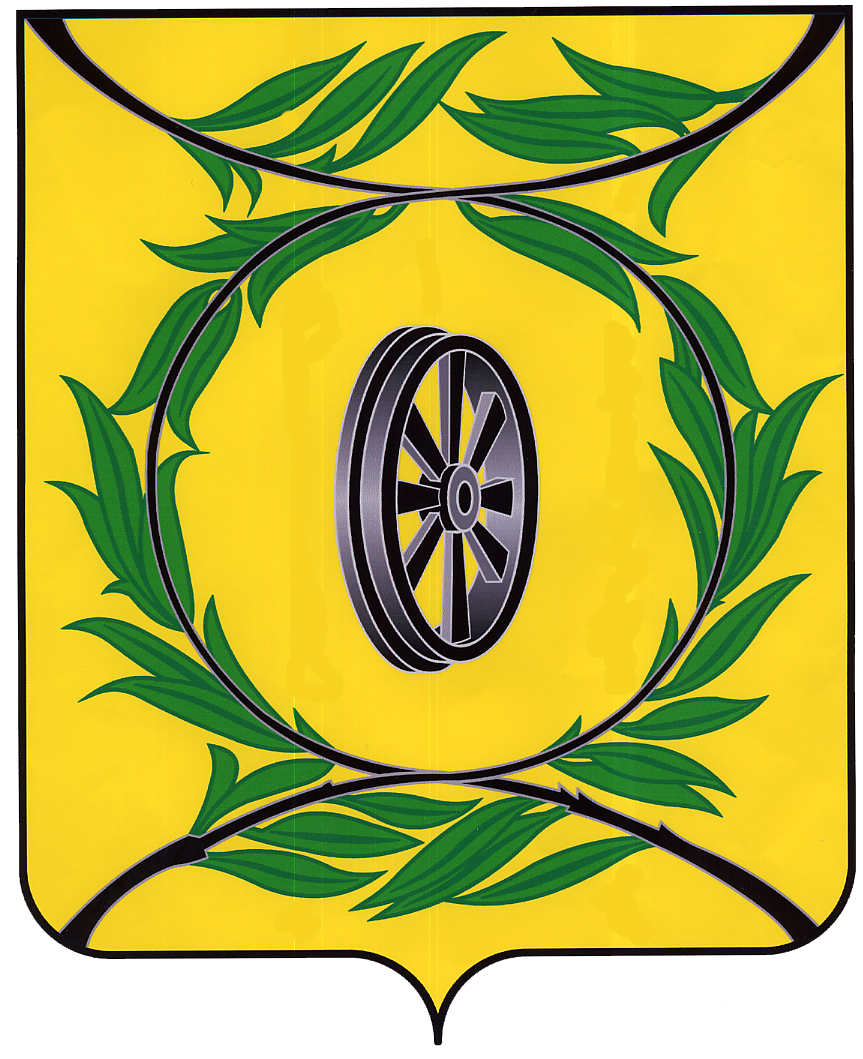 СОБРАНИЕ ДЕПУТАТОВ КАРТАЛИНСКОГО МУНИЦИПАЛЬНОГО РАЙОНАРЕШЕНИЕ от 28 июня 2018 года № 495                            О внесении изменений и дополнений в решение Собрания депутатов Карталинского муниципального района от 19.12.2017г. № 384 «О бюджете Карталинского муниципального района на 2018 год и на плановый период 2019 и 2020 годовРассмотрев ходатайство администрации Карталинского муниципального района о внесении изменений и дополнений в решение Собрания депутатов Карталинского муниципального района от 19.12.2017г. №384 «О бюджете Карталинского муниципального района на 2018 год и на плановый период 2019 и 2020 годов».Собрание депутатов Карталинского муниципального района РЕШАЕТ: Внести в решение Собрания депутатов Карталинского муниципального района от 19.12.2017г. № 384 «О бюджете Карталинского муниципального района на 2018 год и на плановый период 2019 и 2020 годов» следующие изменения и дополнения:в пункте 1:в абзаце третьем цифры «1398689,42» заменить цифрами «1401689,42»;в абзаце четвертом цифры «10852,57» заменить цифрами «13852,57»;дополнить пунктом 13.1 следующего содержания:«13.1 Финансовое управление Карталинского муниципального района в установленном им порядке осуществляет операции со средствами, поступающими во временное распоряжение получателей средств местного бюджета, на счете, открытом ему в учреждении Центрального банка Российской Федерации (Отделение Челябинск), с отражением указанных операций на лицевых счетах, открытых получателям средств местного бюджета в Финансовом управлении Карталинского муниципального района, путем перечисления остатков указанных средств в местный бюджет и их возврата на счет, с которого они ранее были перечислены.»;в приложение 2:после строки:дополнить строкой следующего содержания:после строки:дополнить строкой следующего содержания:после строки:дополнить строкой следующего содержания:в приложение 4:в строкецифры «1398689,42» заменить цифрами «1401689,42»;в строкецифры «92938,76» заменить цифрами «95938,76»;в строкецифры «18952,50» заменить цифрами «21952,50»;в строкецифры «806,62» заменить цифрами «3806,62»;в строкахцифры «194,59» заменить цифрами «3194,59»;в приложение 6:в строкецифры «1398689,42» заменить цифрами «1401689,42»;в строкецифры «150399,13» заменить цифрами «153399,13»;в строкецифры «91060,76» заменить цифрами «94060,76»;в строкецифры «18952,50» заменить цифрами «21952,50»;в строкецифры «806,62» заменить цифрами «3806,62»;в строкахцифры «194,59» заменить цифрами «3194,59»;приложение 15 изложить в новой редакции (приложение 1 к настоящему решению).Направить данное решение администрации Карталинского муниципального района для опубликования в газете «Карталинская новь». Настоящее решение вступает в силу с момента официального опубликования.ПредседательСобрания депутатовКарталинского муниципального района					В.К. ДемедюкПриложение 1к решению Собрания депутатовКарталинского муниципального районаот 28 июня 2018 года № 495 Приложение 15к решению Собрания депутатовКарталинского муниципального районаот 19 декабря 2017 года № 384Источники внутреннего финансирования дефицита местного бюджета на 2018 годтыс. руб.6542 02 20302 05 0000 151Субсидии бюджетам муниципальных районов на обеспечение мероприятий по переселению граждан из аварийного жилищного фонда, в том числе переселению граждан из аварийного жилищного фонда с учетом необходимости развития малоэтажного жилищного строительства, за счет средств бюджетов6542 02 25497 05 0000 151Субсидии бюджетам муниципальных районов на реализацию мероприятий по обеспечению жильем молодых семей6532 08 05000 05 0000 180Перечисления из бюджетов муниципальных районов (в бюджеты муниципальных районов) для осуществления возврата (зачета) излишне уплаченных или излишне взысканных сумм налогов, сборов и иных платежей, а также сумм процентов за несвоевременное осуществление такого возврата и процентов, начисленных на излишне взысканные суммы6532 18 35118 05 0000 151Доходы бюджетов муниципальных районов от возврата остатков субвенций на осуществление первичного воинского учета на территориях, где отсутствуют военные комиссариаты из бюджетов поселений6532 18 60010 05 0000 151Доходы бюджетов муниципальных районов от возврата прочих остатков субсидий, субвенций и иных межбюджетных трансфертов, имеющих целевое назначение, прошлых лет из бюджетов поселений6532 19 35118 05 0000 151Возврат остатков субвенций на осуществление первичного воинского учета на территориях, где отсутствуют военные комиссариаты из бюджетов муниципальных районовВсего1398689,42Жилищно-коммунальное хозяйство050092938,76Коммунальное хозяйство050218952,50Непрограммные направления деятельности050299 0 00 00000806,62Иные расходы на реализацию отраслевых мероприятий050299 0 07 00000194,59Поддержка коммунального хозяйства050299 0 07 03510194,59Закупка товаров, работ и услуг для обеспечения государственных (муниципальных) нужд050299 0 07 03510200194,59Всего1398689,42Управление строительства, инфраструктуры и жилищно-коммунального хозяйства Карталинского муниципального района654150399,13Жилищно-коммунальное хозяйство654050091060,76Коммунальное хозяйство654050218952,50Непрограммные направления деятельности654050299 0 00 00000806,62Иные расходы на реализацию отраслевых мероприятий654050299 0 07 00000194,59Поддержка коммунального хозяйства654050299 0 07 03510194,59Закупка товаров, работ и услуг для обеспечения государственных (муниципальных) нужд654050299 0 07 03510200194,59Код бюджетной классификации Российской ФедерацииНаименование источника средствСумма01 00 00 00 00 0000 000Источники внутреннего финансирования дефицитов бюджетов13852,5701 05 00 00 00 0000 000Изменение остатков средств на счетах по учету средств бюджетов13852,5701 05 00 00 00 0000 600Уменьшение остатков средств бюджетов13852,5701 05 02 00 00 0000 600Уменьшение прочих остатков средств бюджетов13852,5701 05 02 01 00 0000 610Уменьшение прочих остатков денежных средств бюджетов13852,5701 05 02 01 05 0000 610Уменьшение прочих остатков денежных средств бюджетов муниципальных районов13852,57